ROMA PONY CLUBMINUTES OF GENERAL MEETINGHeld at the White Bull Tavern 19th April 2017Meeting Opened: 7.10 pmPresent: Rebbeca Green, Kate Robinsen, Claire Angus, Sussan Evans, Steve Swires, Taylah Matthews, Andrew Andersen, Morgann Farndon, Scott Jackson and Jennifer Green.Apologies: Gaylene and Fred Stanford, Gemma Jackson, Trudi Andersen, Michelle Jackson, Jane Green and Angela Lorenz.Previous Minutes: Scott Jackson moved that the minutes were a true and correct record. Second Morgann Farndon.		. Business Arising from Previous Minutes:  Uniforms – Saddle cloths have been ordered. Brow bands have been ordered. We are looking at using Sun 2 C for a long sleeve RPC t-shirt option. Brennors can order Teal coloured shirts for the women but we won’t have them till May.Roma Show Bar: We have not been selected to run the bar.Michelle and Antonette are still looking into a playground. Antonette may have found one at Bunnings that meets our needs.Blue cards: Antonette Andersen, Morgann Farndon, Jennifer Green and Andrew Andersen all need to reapply for their Blue Cards. Mounted Games  – Thank you so much Trudi for running the canteen on the mounted games weekend and to those who helped.Lights – Gavin and Kate have kindly donated conduit for running the lights. Orange conduit in 4m lengths. We need to find out how much we need. Lights have been paid in full we are waiting their arrival.State Championships update. A meeting was held a few weeks ago to get the ball rolling. Scott and Rebbeca had a meeting with Council who have agreed to help us by giving us a reduction in hire fees. We are waiting for more information regarding this. Grants Easter Float – massive thank you to Trudi, Andrew, Antonette, Michelle and Grandma for making the float. A big thank you to everyone who came along dressed up. It was great to see so many pony club members contribute their time. It was a fantastic effort and winning first place was amazing. Inwards Correspondence: PCAQ newsletter PCAQ AccountPerformance cards for TeahPCAQ certificate and instructor books arrivedPony club of the month – emailANZ statement IGA billWestern Bakers and wholesalers accountRoma Show Society – email regarding borrowing show jumps for the Roma Show.Outwards Correspondence:Pony club of the month article and photosScott Jackson moved that Inwards and Outwards correspondence be endorsed. Second Sussan Evans. 		.		Treasurer’s Report: Scott Jackson asked that the Treasurer’s Report be accepted. Seconded Sussan Evans.As at 31/03/17Cashbook closing balance 				    		       $ 21,053.72Receipts 				$      436.70Expenses 				$    2,121.45 Cheque Account Bank Statement closing balance			       $  21,008.72Plus Unbanked Receipt     		    $   45.00      ______________________________________________________________________________V2 Plus Account balance	             31/03/2017	        $ 16,926.81Interest 01/04/17	$14.56______________________________________________________________________________Accounts paid and not put to meeting:PCAQ - $1,595.00 - MembershipSonaray - $9,914.05 – Balance of invoiceAccounts to be paid:Cornetts Roma IGS - $215.10 – accountWestern Bakeries Pty Ltd - $ 33.28 - accountWestern Food Wholesalers - $209.16 – account Accounts pending: Bunnings – Playground equipment - $1,500.00 				                                                                                                                                                                                                                                                                         Treasurer    19/04/2017                   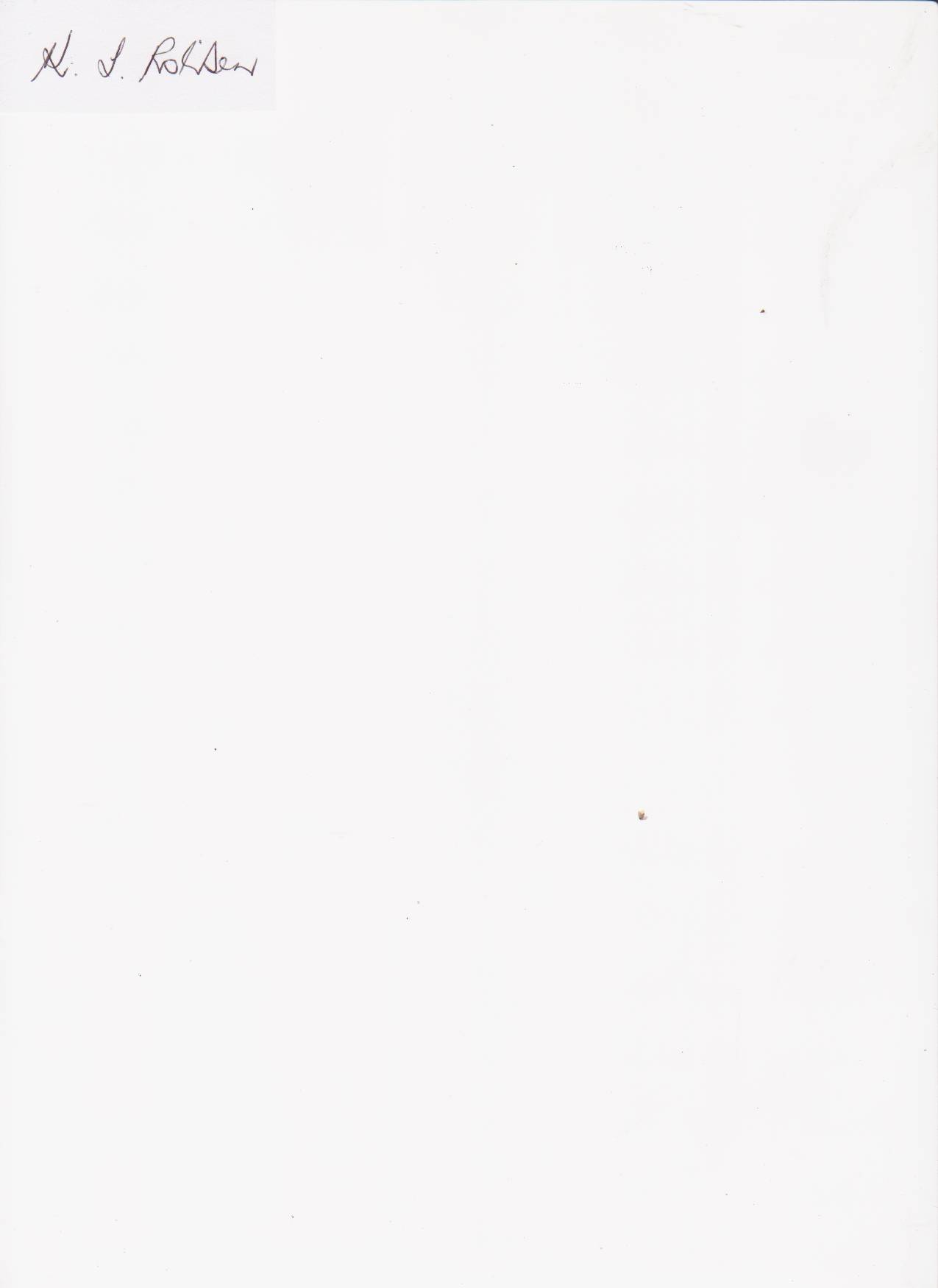 Chief Instructor Report: Sussan EvansA great rally day well attended by our younger riders. It was good to see so many riders and helpers of all ages and ability. Congratulations to Teah Mayne, Maya Jackson, Jessica Angus, Charlie Anderson, Lucy Stanford, Georgia Anderson, Ciara Jackson, Tayla Matthews and Jennifer Green for an amazing effort at the State Equitation and Showjumping Championships. Not only are they to be congratulated for their amazing results but also for their sportsmanship and team spirit. Thank you to Jane Green for coaching and supporting the riders during this event. Thank you to everyone that attended the Easter Parade – a fantastic turn out and excellent support. Well done to everyone who helped. General BusinessGaylene bought some koits for mounted games and needs to be reimbursed. Gaylene to give Kate the receipt.Nominations for Jones Shield – email and facebook went out. Nominations are due this Sunday – please make sure riders are in full pony club uniform. Email Rebbeca on rebbecagreen1@gmail.com. $20 for the shield and an extra $5 for the campdraft. Rally Day this weekend – thank you to Steve and Rebbeca for running the rally day this Sunday. If future an email will go out a week prior to the rally days to see who will be attending and what instructors are available. This will help is organising what activities to run on the day as well.Roma Show – please make sure you nominate for the dressage and show jumping through nominate.com.au.Anzac parade – email sent out. Meeting at 9 am at the railway station – full uniform required.State Championships – next meeting will be held on the 27th May 7pm at the White Bull Tavern. Upcoming Events (see new updated calendar attached):Injune Shield - 30 AprilBendemere Shield - 11 JuneDunkeld Shield & Sorenson Shield - 1 & 2 JulyRoma Shield - 13 AugustMaranoa Shield - 27 AugustZone 20 Instructors School 22 & 23 July (proposed date). Next meeting: 31st May	 2017There being no further business the meeting closed at 8.15 pm.